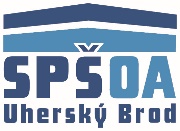 STŘEDNÍ PRŮMYSLOVÁ ŠKOLA A OBCHODNÍ AKADEMIE         	    UHERSKÝ BROD              	Nivnická 1781, 688 01 Uherský BrodUČEBNÍ PLÁNUčební obor:	23-51-H/01		Strojní mechanikZaměření:		zámečníkDenní studium absolventů základní školyKategorie a názvy vyučovacích předmětůZkratkaPočet týdenních vyučovacích hodin v ročníkuPočet týdenních vyučovacích hodin v ročníkuPočet týdenních vyučovacích hodin v ročníkuPočet týdenních vyučovacích hodin v ročníkuPočet týdenních vyučovacích hodin v ročníku1.2.3.CelkemA) Všeobecně vzdělávací předměty:     Český jazyk a literatura     Cizí jazyk     Občanská nauka     Matematika     Fyzika     Základy ekologie     Tělesná výchova     Informační a komunikační technologie      ChemieCJLCIJOBNMAFYZZAETVICTCHE22122111122121-11-2212--11-663631331B) Odborné předměty:     Technická dokumentace     Strojírenská technologie     Ekonomika      Strojnictví     Technologie     Odborný výcvikTDSTEEKOSTRTEOV22-21,51322-11,5151-2-2,516,554235,544,5     CELKEM33,531,53196